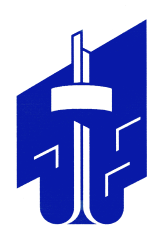 СОВЕТ депутатов металлургического района
второго созыварешениеот 29.11.2022 					                                                 № 29/5Об отчете о поступлении и  расходовании средств бюджета Металлургического  района города  Челябинска,  выделенных избирательной комиссии на подготовку             и проведение дополнительных выборов депутата Совета депутатов Металлургического района города Челябинска второго созыва В  соответствии  с  Бюджетным  кодексом  Российской  Федерации,  Законом Челябинской области от 29 июня 2006 года № 36-ЗО « О муниципальных выборах                           в Челябинской области», Уставом Металлургического района города ЧелябинскаСовет депутатов Металлургического районаР е ш а е т:Принять  к   сведению   отчет  о  поступлении   и   расходовании   средств    бюджетаМеталлургического района города Челябинска, выделенных избирательной комиссии             на подготовку и проведение дополнительных выборов депутата Совета депутатов Металлургического района города Челябинска второго созыва.Настоящее решение вступает в силу со дня  его  подписания.Председатель Совета депутатовМеталлургического района                                                                                А.Е. Четвернин